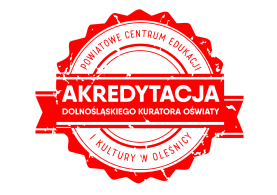 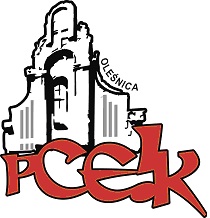 ZAPRASZAMY NA WARSZTAT 
SZKOLENIE STACJONARNEAdresaci:  Dyrektorzy szkół, nauczyciele, wychowawcyCel główny: Poszerzenie wiedzy i doskonalenie wiedzy nauczycieli w zakresie wspierania uczniów w sytuacji pracy zdalnej. Zwiększenie świadomości uczniów w zakresie umiejętności organizacji pracy własnej i odpowiedzialności za uczenie się.PROGRAM SZKOLENIA:Praca zdalna – uczniowski home office – konieczność, czy oczywista przyszłość. Modele edukacyjne: tradycyjny, zdalny, hybrydowy.Organizacja pracy własnej i zarządzanie sobą w czasie – uwarunkowania efektywności – ćwiczenia.Planowanie, priorytety i prokrastynacja – ćwiczenia.Kondycja fizyczna oraz rozwój społeczny i emocjonalny w warunkach pracy zdalnej.Praca zdalna a potrzeby uczniów, rodziców i nauczycieli oraz niezbędne umiejętności.Kluczowe kompetencje – sprzymierzeńcy pracy zdalnej:Kompetencje informatyczneUmiejętność uczenia sięKompetencje społeczne i obywatelskieInicjatywność i przedsiębiorczośćŚwiadomość i ekspresja kulturalnaŚwiadomość celów, samomotywacja, przejęcie odpowiedzialność za organizację pracy i uczenia się samych uczniów.Termin szkolenia –   29.09.2020 r.      godz. 16:00 – 19:00Czas trwania – 4 godziny dydaktyczne Miejsce spotkania– Spotkanie w Powiatowym Centrum Edukacji i Kultury w OleśnicyOsoba prowadząca  - Iwona Haba - psycholog, trener, konsultant, coach, asesor, współpracownik -wykładowca Dolnośląskiej  Szkoły Wyższej Edukacji, Uniwersytetu Wrocławskiego – wykładowca, współpracownik WSB.Kierownik merytoryczny - Ryszarda Wiśniewska-PaluchverteOsoby zainteresowane udziałem w formie doskonalenia prosimy o przesyłanie zgłoszeń do 25.09.2020 r. Zgłoszenie na szkolenie następuje poprzez wypełnienie formularza (załączonego do zaproszenia) i przesłanie go pocztą mailową do PCEiK. Ponadto przyjmujemy telefoniczne zgłoszenia na szkolenia. W przypadku korzystania z kontaktu telefonicznego konieczne jest wypełnienie formularza zgłoszenia w dniu rozpoczęcia szkolenia. Uwaga! Ilość miejsc ograniczona. Decyduje kolejność zapisówOdpłatność:● nauczyciele z placówek oświatowych prowadzonych przez Miasta i Gminy, które podpisały z PCEiK porozumienie dotyczące doskonalenia zawodowego nauczycieli na 2020 rok oraz z placówek prowadzonych przez Starostwo Powiatowe w Oleśnicy –  20 zł●  nauczyciele z placówek oświatowych prowadzonych przez Miasta i Gminy, które nie podpisały z PCEiK porozumienia dotyczącego doskonalenia zawodowego nauczycieli na 2020 rok, nauczyciele z placówek niepublicznych  – 80  złWpłaty na konto bankowe Numer konta: 26 9584 0008 2001 0011 4736 0005Rezygnacja z udziału w formie doskonalenia musi nastąpić w formie pisemnej (np. e-mail), najpóźniej na 3 dni robocze przed rozpoczęciem szkolenia. Rezygnacja w terminie późniejszym wiąże się z koniecznością pokrycia kosztów organizacyjnych w wysokości 50%. Nieobecność na szkoleniu lub konferencji nie zwalnia z dokonania opłaty.